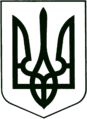 УКРАЇНА
МОГИЛІВ-ПОДІЛЬСЬКА МІСЬКА РАДА
ВІННИЦЬКОЇ ОБЛАСТІ  РІШЕННЯ №842Про передачу в оренду земельних ділянок,поновлення та припинення дії договорів орендиКеруючись ст.ст. 12, 93, 95, 96,122-126 Земельного кодексу України, ст. 26 Закону України «Про місцеве самоврядування в Україні», Законом України «Про оренду землі», ст.13 Закону України «Про порядок виділення в натурі (на місцевості) земельних ділянок власникам земельних часток (паїв)», відповідно до Типового договору оренди землі, затвердженого постановою Кабінету міністрів України від 03.03.2004 року №220, з метою врегулювання орендних відносин та збільшення надходжень до місцевого бюджету від плати за землю, стимулювання ефективного та раціонального використання земель та розглянувши матеріали, надані відділом земельних відносин міської ради, -міська рада ВИРІШИЛА:Передати в оренду земельні ділянки (паї) для ведення товарного сільськогосподарського виробництва із земель сільськогосподарського призначення, право власності на які не переоформлено спадкоємцями, терміном на 364 дні, до дня державної реєстрації права власності на такі земельні ділянки: Фермерському господарству «Третяка» земельну ділянку (пай) №214    площею 0,7925 га, за межами села Бронниця. Приватному підприємству «Дари садів» земельні ділянки (паї), за    межами села Івонівка:пай №48 площею 1,8305 га;пай №145 площею 1,6546 га;пай №208 площею 1,8917 га;пай №281 площею 2,1271 га;пай №289 площею 2,1268 га;пай №245 площею 1,8287 га;пай №291-1 площею 0,9800 га.Передати в оренду земельні ділянки (паї) для ведення товарного сільськогосподарського виробництва із земель сільськогосподарського призначення, терміном на 7 років, до дня державної реєстрації права власності на такі земельні ділянки:2.1. Фермерському господарству «Краєвид Поділля» земельні ділянки пай №88, за межами села Слобода-Шлишковецька загальною площею 2,7400 га,         в тому числі: площею 2,3979 га (рілля), кадастровий номер 0522682600:01:000:0091 та площею 0,3491 га (перезволожена рілля), кадастровий номер 0522682600:01:000:0466.2.2. Товариству з обмеженою відповідальністю «СХК «Вінницька промислова група» земельні ділянки (паї), за межами села Шлишківці:пай №250 площею 5,6250 га, кадастровий номер 0522685300:04:000:0100;пай № 251 площею 3,8400 га, кадастровий номер 0522685300:04:000:0096;пай № 266 площею 4,1124 га, кадастровий номер 0522685300:04:000:0067;пай № 261 площею 4,9753 га, кадастровий номер 0522685300:04:000:0062.2.3. Товариству з обмеженою відповідальністю «СХК «Вінницька промислова група» земельні ділянки (паї), за межами села Грушка:пай №189 загальною площею 2,7141 га, в тому числі: площею 2,3330 га (рілля), кадастровий номер 0522682600:01:000:0195 та площею 0,3811 га (перезволожена рілля), кадастровий номер 0522682600:01:000:0567;пай №14 загальною площею 3,9210 га, в тому числі: площею 3,6548 га (рілля), кадастровий номер 0522682600:01:000:0014 та площею 0,2662 га (перезволожена  рілля), кадастровий номер 0522682600:01:000:0392;пай №355 загальною площею 3,0063 га, в тому числі: площею 2,6408 га (рілля), кадастровий номер 0522682600:02:000:0482 та площею 0,3655 га (перезволожена рілля), кадастровий номер 0522682600:01:000:0733;пай №438 загальною площею 3,7817 га, в тому числі: площею 3,5639 га (рілля), кадастровий номер 0522682600:01:000:0341 та площею 0,2178 га (перезволожена рілля), кадастровий номер 0522682600:01:000:0816.2.4. Товариству з обмеженою відповідальністю «СХК «Вінницька промислова група» земельні ділянки (паї), за межами с. Пилипи:пай №146 загальною площею 1,7272 га, в тому числі: площею 1,0351 га, кадастровий номер 0522685300:01:000:0293 та площею 0,6921 га, кадастровий номер 0522685300:01:000:0294;пай №147 площею 1,8466 га, кадастровий номер 0522685300:01:000:0292. Передати в оренду:Товариству з обмеженою відповідальністю «СХК «Вінницька промислова    група» земельні ділянки для ведення товарного сільськогосподарського    виробництва із земель сільськогосподарського призначення, за межами    села Сказинці, терміном на 364 дні:            - площею 1,9929 га, кадастровий номер 0522682100:03:000:0292;площею 1,9929 га, кадастровий номер 0522682100:03:000:0285;площею 1,9929 га, кадастровий номер 0522682100:03:000:0265;площею 1,9929 га, кадастровий номер 0522682100:03:000:0296;площею 2,8698 га, кадастровий номер 0522682100:03:000:0172;площею 1,9928 га, кадастровий номер 0522682100:03:000:0209;площею 1,1087 га, кадастровий номер 0522682100:03:000:0173;площею 1,9928 га, кадастровий номер 0522682100:03:000:0261.Сільськогосподарському товариству з обмеженою відповідальністю    «Прогрес» земельну ділянку орієнтовною площею 5,1000 га, для ведення   товарного сільськогосподарського виробництва із земель   сільськогосподарського  призначення, за межами села Суботівка, терміном   на 364 дні.Фермерському господарству «Третяка» земельну ділянку орієнтовною    площею 0,3000 га, для ведення товарного сільськогосподарського    виробництва із земель сільськогосподарського  призначення (під   проектними дорогами), за межами села Оленівка, терміном на 364 дні.Товариству з обмеженою відповідальністю «Юкрейн Тауер Компані»   земельну ділянку площею 0,0065 га, для розміщення та експлуатації об’єктів і споруд телекомунікацій із земель промисловості, транспорту, зв’язку, енергетики, оборони та іншого призначення, кадастровий номер   0522681400:04:003:0019, за межами села Бронниця, терміном на 25 років.Приватному сільськогосподарському підприємству «Господар-Плюс»    земельну ділянку площею 2,2941 га, для іншого сільськогосподарського     призначення (господарський двір) із земель сільськогосподарського    призначення, кадастровий номер 0522688000:01:000:0419, за межами села   Яруга, терміном на 49 років.Поновити дію договорів оренди: На земельну ділянку в місті Могилеві-Подільському по вулиці Ставиській,  63-д, площею 0,0036 га, для будівництва та обслуговування будівель  торгівлі, кадастровий номер 0510400000:00:004:0444, орендар – Чайкун  Любов Савеліївна, терміном на 5 років. На земельну ділянку в селі Немія по вул. Річковій, 54, площею 0,0170 га,  для будівництва та обслуговування будівель торгівлі, кадастровий номер  0522684800:03:002:1012, орендар – Споживче товариство «КРАЯНИ»,   терміном на 5 років. На земельну ділянку в селі Садки по вул. Миру, 2, площею 0,0115 га, для  будівництва та обслуговування будівель торгівлі, кадастровий номер  0522682600:04:000:0004, орендар - Могилів-Подільське районне споживче  товариство, терміном на 5 років. На земельну ділянку в селі Бронниця по вул. Зарічній, 2а, площею 0,0505  га, для будівництва та обслуговування будівель торгівлі, кадастровий номер  0522681400:04:002:0004, орендар - Могилів-Подільське районне споживче   товариство, терміном на 5 років. На земельну ділянку в місті Могилеві-Подільському по вул. Острівській,  292-а, площею 0,0032 га, для будівництва та обслуговування будівель  торгівлі, кадастровий номер 0510400000:00:012:0028, орендар – Кудінова  Марія Никифорівна, терміном на 5 років. На земельну ділянку в місті Могилеві-Подільському по вул.  Ставиській, 13-а, площею 0,0026 га, для будівництва індивідуальних  гаражів, кадастровий номер 0510400000:00:004:0957, орендар - Крикливий  Іван Іванович, терміном на 10 років. На земельну ділянку в місті Могилеві-Подільському по вул. Ринковій, 31,  площею 0,0277 га, для будівництва та обслуговування будівель торгівлі,  кадастровий номер 0510400000:00:004:1223, орендар – Арльонок Алла  Миколаївна, терміном на 5 років. Внести зміни до договору оренди:На земельну ділянку в місті Могилеві-Подільському по вул. Полтавській, 65а, площею 0,0061 га, кадастровий номер 0510400000:00:002:0433, для будівництва та обслуговування будівель торгівлі, а саме: орендаря земельної ділянки «Ніколаєв Валентин Григорович» змінити на «Козак Сергій Олегович», у зв’язку із продажем нерухомого майна.На земельну ділянку в місті Могилеві-Подільському по проспекту Героїв, 41, площею 0,4294 га, кадастровий номер 0510400000:00:004:0363, для розміщення та експлуатації будівель і споруд автомобільного транспорту та дорожнього господарства, орендар ПАТ «Вінницьке обласне підприємство автобусних станцій 10599», а саме: пункт 5 договору оренди викласти у новій редакції: «Нормативна грошова оцінка земельної ділянки становить 1538759,62 грн.(один мільйон п’ятсот тридцять вісім тисяч сімсот п’ятдесят дев’ять грн 62 коп.)»;Припинити дію договорів оренди:На земельну ділянку в селі Сказинці по вул. Шевченка, 46, площею 0,0268 га, для будівництва та обслуговування будівель торгівлі, кадастровий номер 0522682100:05:002:0174, орендар - Могилів-Подільське районне споживче товариство, за згодою сторін.  На земельну ділянку в селі Бронниця по вул. Головній, 127, площею 0,2500     га, для будівництва та обслуговування житлового будинку, господарських будівель і споруд, кадастровий номер 0522681400:04:002:0378, орендарі – Криницька Юлія Володимирівна, Скрипнік Альона Володимирівна, за згодою сторін.На земельну ділянку в селі Оленівка по вул. Ювілейній, 48, площею 0,0375  га, для будівництва та обслуговування будівель торгівлі, кадастровий номер 0522681400:07:001:0067, орендар - Бурячинська Валентина Якимівна, за згодою сторін.На земельну ділянку в місті Могилеві-Подільському по просп. Героїв, 59, площею 0,0040 га, для будівництва індивідуальних гаражів, кадастровий номер 0510400000:00:003:0405, орендар – Безкубський Роман Миколайович, за згодою сторін;На земельну ділянку за межами села Бронниця, площею 0,0065 га, для розміщення та експлуатації об'єктів і споруд телекомунікацій, кадастровий  номер 0522681400:04:003:0019, орендар – ПрАТ «Київстар», за згодою сторін.На земельну ділянку в місті Могилеві-Подільському по вул. В. Стуса, 58,а, площею 0,0040 га, для будівництва індивідуальних гаражів, кадастровий номер 0510400000:00:003:0117, орендар – Стецюк Анатолій Григорович, за згодою сторін.6.6.1. Передати у власність Стецюку Анатолію Григоровичу земельну ділянку             комунальної власності із земель житлової та громадської забудови           площею 0,0040 га, кадастровий номер 0510400000:00:003:0117, в           місто Могилеві-Подільському по вул. В. Стуса, 58,а, для будівництва            індивідуальних гаражів (свідоцтво про право власності на нерухоме           майно №783).    6.7. На земельну ділянку в місті Могилеві-Подільському по вул. Ринковій, 43-в,            площею 0,0010 га, для будівництва та обслуговування будівель,            кадастровий номер 0510400000:00:004:0170, орендар – Іванова Олена              Іванівна, за згодою сторін.6.8. На земельну ділянку в межах села Немія, площею 0,1573  га, для ведення         городництва, кадастровий номер 0522684800:07:001:0478, орендар –        Васільєв Руслан Андрійович, за згодою сторін.6.9. На земельну ділянку в межах населеного пункту Могилева-Подільського,        площею 7,7000 га, для розміщення та експлуатації основних, підсобних і         допоміжних будівель та споруд підприємствами, що пов’язані з        користуванням надрами, кадастровий номер 0510400000:00:015:0008,        орендар – ТОВ «ВК «КАМЕЛОТ», за згодою сторін.Користувачам земельних ділянок, зазначених в пунктах 1-8 укласти з міською радою договора оренди, угоди про припинення/поновлення, внесення змін до договорів оренди на земельні ділянки, провести звірку по сплаті орендної плати за користування земельними ділянками у фінансово-економічному управлінні міської ради та погасити заборгованість при її наявності.При укладанні договорів оренди на земельні ділянки зазначені в підпунктах 2.2, 2.3, 2.4 пункту 2 даного рішення, встановити розмір орендної плати 17% від нормативної грошової оцінки відповідно до клопотання Товариства з обмеженою відповідальністю «СХК «Вінницька промислова група».При укладенні договорів оренди, угод на поновлення та внесення змін до договорів оренди на земельні ділянки зазначені в пункті 1, підпункті 2.1 пункту 2, пунктах 3-5 даного рішення, встановити розмір орендної плати 12% від нормативно грошової оцінки, які затверджені рішенням 9 сесії міської ради 8 скликання від 30.06.2021 року №249.  Строк дії Договорів та додаткових Угод обчислюється від дати їх укладання. Контроль за виконанням даного рішення покласти на першого заступника  міського голови Безмещука П.О. та на постійну комісію міської ради з питань   земельних відносин, природокористування, планування території,  будівництва, архітектури, охорони пам’яток, історичного середовища та   благоустрою (Глущак Т.В.).            Міський голова		       	                         Геннадій ГЛУХМАНЮКВід 31.08.2023р.35 сесії            8 скликання